ΣοκολατάκιαΥλικά 350 γραμμ. Κουβερτούρα250 γραμμ. Κρέμα Γάλακτος3 βανίλιες1 πακέτο μπισκότα (ΠΤΙ-ΜΠΕΡ)1 κουταλιά της σούπας βιτάμ200 γραμμ. Καρυδόψυχα2 κουταλιές της σούπας ζάχαρη άχνηΕκτέλεσηΛιώνουμε τη κουβερτούρα, μόλις λιώσει ρίχνουμε μία κουταλιά βιτάμ και την κρέμα γάλακτος. Ύστερα σ’ ένα μπολ ψιλοκόβουμε τα μπισκότα και ρίχνουμε τις βανίλιες και τα ανακατεύουμε. Έπειτα ρίχνουμε και την κουβερτούρα και τα ανακατεύουμε όλα μαζί και ύστερα σε μία φόρμα βάζουμε μία λαδόκολλα και ρίχνουμε το μείγμα και το βάζουμε στον καταψύκτη για 2 ώρες.Η  Αλφά  πήρε το  όνομά της  από την <<Αλφόπερτα>>.  Επίσης, η Αλφά  έχει  μέτριους  κατοίκους. Έχει  ένα πνευματικό  κέντρο  και  ένα  2/θέσιο Δημοτικό σχολείο. Στο  χωριό  έχουμε  έθιμο στην πλατεία  να  στολίζουμε  ένα  Χριστουγεννιάτικο  δέντρο.Η  Αλφά   είναι  ένα  πολύ όμορφο χωριό,  γιατί έχει πολύ πράσινο και έχει  <<εξελιχθεί>>  πολύ τον τελευταίο καιρό. Επίσης, τα Χριστούγεννα το σχολείο κάνει ένα παζάρι που πουλάει μικρά πράγματα φτιαγμένα από τα παιδιά.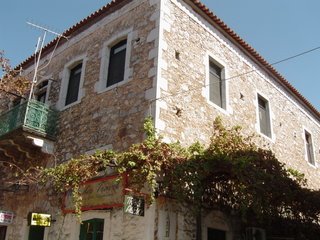 